Publicado en Madrid el 11/12/2017 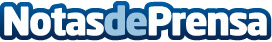 Tendencias maquillaje 2018Las tendencias de maquillaje 2018 se integran en el curso de maquillaje de GES FormaciónDatos de contacto:GES FormaciónNota de prensa publicada en: https://www.notasdeprensa.es/tendencias-maquillaje-2018_1 Categorias: Moda Sociedad Cursos http://www.notasdeprensa.es